PLANEJAMENTO DE AULA REMOTA DE GEOGRAFIAUNIDADE 3Annaly Schewtschik, jan. de 2021.   AnexosObra usada na aula.                                                                                                                                       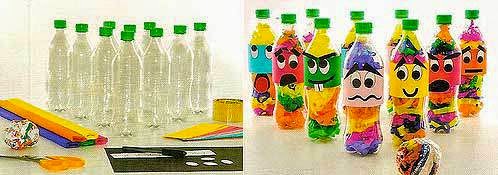 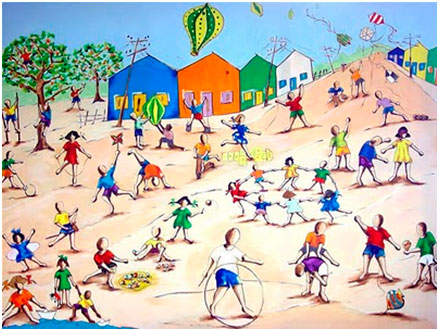                                              Jogo que será apresentado durante a aula.Escola/SMEPrograma de Aulas Remotas VEM APRENDER Programa de Aulas Remotas VEM APRENDER Ano: 1º ANOData: 14 e 21/04Professor (a):Ariadne Antunes da SilvaCoordenação de Área:Aparecida CastanhoAparecida CastanhoLink da aula:  https://www.youtube.com/watch?v=XvX5GVkMyjELink da aula:  https://www.youtube.com/watch?v=XvX5GVkMyjELink da aula:  https://www.youtube.com/watch?v=XvX5GVkMyjELink da aula:  https://www.youtube.com/watch?v=XvX5GVkMyjEHabilidade Identificar semelhanças e diferenças entre jogos e brincadeiras em diferentes lugares de vivência.Objetivo(s) de aprendizagemVivenciar brincadeiras compartilhadas pelos membros da família e de outros contextos e espaços.Identificar diferentes locais onde as brincadeiras podem ser praticadas (dentro e fora da moradia, no parque, etc.).Objetos de conhecimento Lugares de criança brincar, lugares onde a criança gosta de brincar, lugares onde a criança pode brincar.Tempo aula TV:    25’Desenvolvimento da aula – Estratégias de EnsinoDesenvolvimento da aula – Estratégias de EnsinoOrganização Organização Ações do professorPossíveis ações esperadas dos alunosDo TempoDos RecursosINTRODUÇÃO 1- Apresentar uma imagem (Tela) de Ivan Cruz /Várias Brincadeiras II;2- Questionar os alunos:      Perguntas norteadorasO que as crianças que aparecem na tela estão fazendo?Onde as crianças estão?Você já brincou como as crianças retratadas na pintura? Onde?Você consegue identificar as brincadeiras da imagem? 1 –Realizar a leitura da imagem, identificando o autor e do que se trata a obra;2 – Responder as perguntas e questionamentos feitos pela professora.Responder que as crianças da imagem estão brincando, que estão felizes no espaço onde se encontram;Responder que as crianças estão na rua ou na praça;Responder sim ou não, e que gostaram das brincadeiras. Falar que brincaram na escola, na praça ou no parque;Responder sim ou não, Se a reposta for sim identificar as brincadeiras como roda, boneca, cavalinho, pipa entre outras.7 min.Imagem em slidesDESENVOLVIMENTO DA AULA 1- Apresentar os objetivos da aula;2- Introduzir o tema da aula relembrando as brincadeiras que apareceram na tela com utilização de materiais concretos (corda, pipa, cinco Marias, bonecas de pano entre outros);3 – Listar com auxílio de imagens, lugares em que crianças podem brincar;(praças, praias, quintal, casa entre outros). Elencar cuidados com as brincadeiras em tempos de pandemia;4 – Apresentar brincadeiras que sofrem mudanças regionais (variação de nome conforme a região); como por exemplo Amarelinha é uma brincadeira que tem nomes diferentes conforme a região do país: no Sul, é chamada de sapata; no Nordeste, é conhecida como academia ou cademia; no Norte, é chamada de macaca; no Sudeste, pode ser também usado o nome de maré.5- Contextualizar a importância, cuidados e benefícios das brincadeiras para as crianças (desenvolvimento do equilíbrio, do raciocínio, agilidade, regras, desenvolvimento da imaginação, espaço, tempo entre outros)6- Mostrar vídeo de crianças brincando em suas casas em época de pandemia.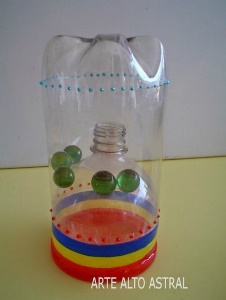 7- Confeccionar um brinquedo de sucata;Passo a passo da confecção do brinquedo;Pegar uma garrafa pet limpa;Cortar ao meio;Colocar bolinhas de gude dentro;Encaixar as partes com o bico da garrafa para dentro;Finalizar com uma tampa de leite ou achocolatado e durex colorido.1 - Escutar atentamente os objetivos, percebendo que existem diferentes espaços para brincar e diferentes brincadeiras;2 – Relembrar as brincadeiras apresentadas pela professora, nomeando algumas delas(corda, pipa, cinco Marias e bonecas de pano);3- Perceber que existem diferentes espaços para brincar e que devemos ter cuidados nos diferentes lugares.Conhecer a importância do cuidado com brincadeiras em tempos de pandemia;4 – Conhecer os diferentes tipos de brincadeiras apresentadas. identificando se conhecem alguma delas;5- Perceber a importância das brincadeiras para a qualidade de vida.6- Assistir com atenção o vídeo apresentado pela professora, relacionando as brincadeiras que aparecem neles com aquelas que têm brincado durante a pandemia;7- Prestar atenção nas explicações da professora referentes à montagem do brinquedo,para que em seguida confeccione o brinquedo apresentado. Demostrar entusiasmo em relação ao brinquedo confeccionado;15minSlidesMateriais concretos.ATIVIDADE DE SISTEMATIZAÇÃO/VALIDAÇÃO DAS APRENDIZAGENS – Retomar com os alunos as brincadeiras apresentadas na tela no início da aula, utilizando os materiais concretos da bancada.ATIVIDADE DE SISTEMATIZAÇÃO/VALIDAÇÃO DAS APRENDIZAGENS – Retomar com os alunos as brincadeiras apresentadas na tela no início da aula, utilizando os materiais concretos da bancada.3 min.Slides e materiais concretos.TAREFA/ATIVIDADES DE CASA:  Pinte as brincadeiras que apareceram na obra de arte Brincadeiras II de Ivan Cruz e escreva sua brincadeira favorita.TAREFA/ATIVIDADES DE CASA:  Pinte as brincadeiras que apareceram na obra de arte Brincadeiras II de Ivan Cruz e escreva sua brincadeira favorita.TAREFA/ATIVIDADES DE CASA:  Pinte as brincadeiras que apareceram na obra de arte Brincadeiras II de Ivan Cruz e escreva sua brincadeira favorita.TAREFA/ATIVIDADES DE CASA:  Pinte as brincadeiras que apareceram na obra de arte Brincadeiras II de Ivan Cruz e escreva sua brincadeira favorita.CONCLUSÃO DA AULA: Retomada dos objetivos. Apresentação da tarefa.Despedida da professoraCONCLUSÃO DA AULA: Retomada dos objetivos. Apresentação da tarefa.Despedida da professoraCONCLUSÃO DA AULA: Retomada dos objetivos. Apresentação da tarefa.Despedida da professoraCONCLUSÃO DA AULA: Retomada dos objetivos. Apresentação da tarefa.Despedida da professoraPropostas Sugestões para o professor na escolaAtividade Avaliativa Para aprofundamentos sobre a temática da aula Livro didático de Geografia Ápis página 35 e 36. Gráfico de brincadeiras favoritas da turma. Apresentação de um brinquedo ou brincadeira.Roda de conversa sobre o que brincam em casa.REFERÊNCIAS BIBLIOGRÁFICAS(Usadas para a aula)https://www.youtube.com/watch?v=qVc5yiID47s ( Acesso em: 08 mar. 2021)SIMIELLI, Maria Elena.Ápis. Geografia.1º ano.2 ed- São Paulo.Editora Ática,2017.Páginas 35 e 36.BRANCO, Anselmo Lazaro.PICCOLI, Ana Paula.Ligamundo.Editora Saraiva. Páginas 8 e 9.